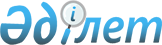 "Солтүстік Қазақстан облысы Тайынша ауданы мәслихатының аппараты" мемлекеттік мекемесінің Ережесін бекіту туралы" Солтүстік Қазақстан облысы Тайынша ауданы мәслихатының 2015 жылғы 14 тамыздағы № 308 шешімінің күші жойылды деп тану туралыСолтүстік Қазақстан облысы Тайынша ауданы мәслихатының 2016 жылғы 9 желтоқсандағы N 45 шешімі. Солтүстік Қазақстан облысының Әділет департаментінде 2016 жылғы 20 желтоқсанда N 3967 болып тіркелді      "Құқықтық актілер туралы" 2016 жылғы 6 сәуірдегі Қазақстан Республикасы Заңының 27-бабына сәйкес Солтүстік Қазақстан облысы Тайынша ауданының мәслихаты ШЕШТІ:

      1. Күші жойылды деп танылсын: 

      "Солтүстік Қазақстан облысы Тайынша ауданы мәслихатының аппараты" мемлекеттік мекемесінің Ережесін бекіту туралы" Солтүстік Қазақстан облысы Тайынша ауданы мәслихатының 2015 жылғы 14 тамыздағы № 308 шешімі (нормативтік құқықтық актілерді мемлекеттік тіркеу Тізілімінде 2015 жылғы 17 қыркүйектегі № 3338 болып тіркелген, 2015 жылғы 25 қыркүйекте "Әділет" ақпараттық-құқықтық жүйесінде жарияланған).

      2. Осы шешім алғашқы ресми жарияланған күнінен бастап қолданысқа енгізіледі. 


					© 2012. Қазақстан Республикасы Әділет министрлігінің «Қазақстан Республикасының Заңнама және құқықтық ақпарат институты» ШЖҚ РМК
				
      Солтүстік Қазақстан облысы
Тайынша ауданы 
мәслихатының 
IX-ы сессиясының төрағасы

У. Бейсембаев

      Солтүстік Қазақстан облысы
Тайынша ауданы 
мәслихатының хатшысы

Қ. Шәріпов
